Du hast folgenden Medienbeitrag analysiert: O	A: Netzwerk hinter falschem Biologen enttarnt	O	B: Wer hinter den Fake News gegen das Impfen steckt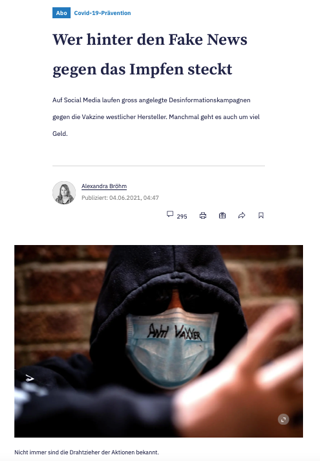 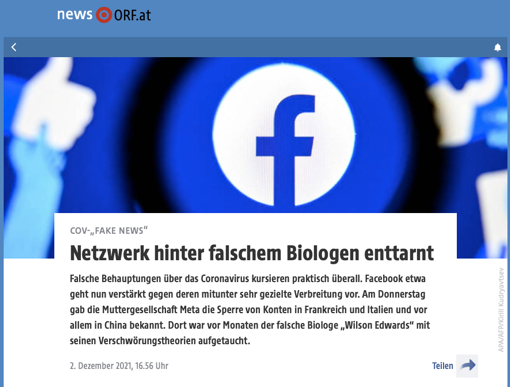 